PENGARUH SALURAN DISTRIBUSI TERHADAP PENINGKATAN PENDAPATAN PETANI BAYAM HIJAU (Amaranthus spp)(Studi Kasus : Petani Bayam Desa Pematang Kasih Kecamatan Pantai	 Cermin Kabupaten Serdang Bedagai)SKRIPSIOleh :DEDI KURNIAWANNIM. 164114010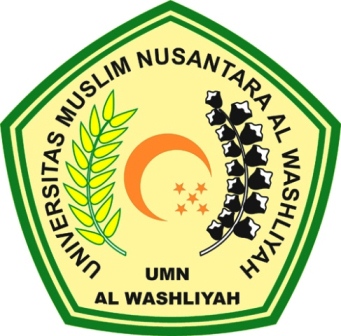 PROGRAM STUDI AGRIBISNISFAKULTAS PERTANIANUNIVERSITAS MUSLIM NUSANTARA AL WASHLIYAHMEDAN2020